              West Village APRIL 2024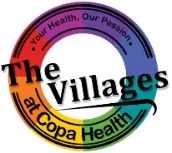 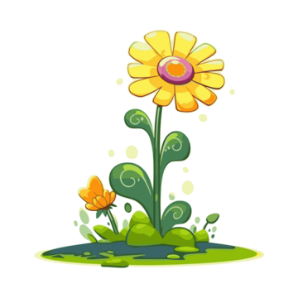 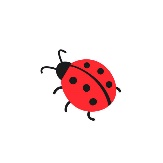 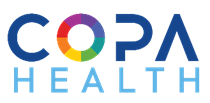                           www.thevillagesatcopahealth.org          MONDAYTUESDAYwEDNESDAYtHURSDAYFriday                      SCREENING: NC7:00-7:50: Arrival & Relaxation (SW)8:00-8:50: Feelings Check (RM)9:00-9:50: Jeopardy (LN)9:00-11:50: OUTING Kickball (NC/ML)10:00-10:50: Resiliency (TW)11:00-11:50: Gym (RM)   Bingo (NR)12:00-12:50 Lunch/Clean-up (LN)1:00-2:00: Socialization Games (TW/ML) Coffee/Lunch PrepLN – Smokies & Baked BeansTransport/ Snack Cart NR/LNSCREENING: NC10am Dance with Rocio7:00-7:50: Arrival & Relaxation (SW)8:00-8:50: Feelings Check (NR)9:00-11:50: OUTING Art of Soul (ML)9:00-9:50 Overcoming Insecurities (RM)10:00-10:50: Wellness Meal Plans (NC)11-11:50: Gym (NC) Board Games (RM)12:00-12:50: Lunch/Clean-up (NR)1:00-Departure: Social Games (ML)Coffee/Lunch PrepNR –Egg & Sausage BowlTransport/Snack CartRM/NRSCREENING: NC7:00-7:50: Arrival & Relaxation (SW)8:00-8:50: Feelings Check (RM)9:00-9:50: WRAP (ML)9:00-9:50 Music Brainstorming (TW)10:00-11:50 Movie (ML)11:00-11:50: Gym (NC)12:00-12:59: Lunch/Clean-up (ML)1:00- Departure: Free time/Social (RM/NR) FOOD BANK – (LN)Coffee/Lunch PrepML – Chili MacTransport/Snack cart:LN/MLSCREENING: NCArt with Starr7:00-7:50: Arrival & Relaxation (SW)8:00-8:50: Feelings Check (NR)9:00-9:50: Fitness Bingo (NC)10:00-10:50: Budgeting 101 (ML)11:00-11::50: Gym (NC) Games (NR)12:00-12:59: Lunch/Clean-up (RM)1:00-Departure: Bingo (NR/NC)Coffee/Lunch PrepRM – Quesadillas de Papas, RiceTransport/Snack cart:NR/ML                SCREENING:  NC       7:00-7:50: Arrival & Relaxation (SW)8:00-8:50: Feelings Check (LN)9:00-9:50:  Team Building  (TW) 10:00-11:50: Wellness Basketball (NC) 11:00-11:50: Gym (NC) Hangman (LN/NR) 12:00-12:50 Lunch (TW)1:00-Depart: Card Games (NR/RM) Coffee/Lunch PrepTW – Chicken & SideTransport/ Snack Cart TW/LNMark – Copa Cookies                                               SCREENING: NC7:00-7:50: Arrival & Relaxation (SW)8:00-8:50: Feelings Check (TW)9:00-9:50: Family Feud (LN)9:00-11:50: OUTING Equine (ML)9:00-11:50: OUTING Kickball Practice (NC/TW)10:00-11:50: Trivia (NR)12:00-12:50 Lunch/Clean-up (LN)1:00-Depart: Socialization Games (NR/ML) Coffee/Lunch PrepLN – Egg Salad Sandwich, ChipsTransport/ Snack Cart TW/LNSCREENING: NC10am Dance with Rocio7:00-7:50: Arrival & Relaxation (SW)8:00-8:50: Feelings Check (NC)9:00-9:50 Name That Tune (NR)9:00-11:50 EV Art (SW)10:00-10:50: Wellness Meal Plans (NC)11-11:50: Gym (NC) Board Games (ML)12:00-12:50: Lunch/Clean-up (NR)1:00-Depart: Independent Activity (NR)Coffee/Lunch PrepNR –Beef TacosTransport/Snack CartSW/NRNannette – training in afternoonSCREENING: NC7:00-7:50: Arrival & Relaxation (SW)8:00-8:50: Feelings Check (ML)9:00-9:50: WRAP (ML) Music (TW)9:00-11:50: OUTING – Library (LN)10:00-11:50 Movie  (ML)11:00-11:50: Gym (NC)12:00-12:59: Lunch/Clean-up (ML)1:00- Departure: Free time/Social (ML/NR) Coffee/Lunch PrepML – SpaghettiTransport/Snack cart:LN/MLSCREENING: NCArt with Starr7:00-7:50: Arrival & Relaxation (SW)8:00-8:50: Feelings Check (NR)9:00-9:50: Fitness Bingo (NC)10:00-10:50: Budgeting 101 (ML)11:00-11::50: Gym (NC) Games (NR)12:00-12:59: Lunch/Clean-up (RM)1:00-Departure: Bingo (NR/NC)Coffee/Lunch PrepRM – Breakfast SandwichTransport/Snack cart:NR/MLSCREENING: NC                           $$$PAYDAY7:00-7:50: Arrival & Relaxation (SW)8:00-8:50: Feelings Check (LN)9:00-9:50: Community Meeting (TW)10-12:  OUTING GoldenCorral (LN)10:00-10:50: Wellness Activity (NC)11:00-11:50:Gym (NC)What’s Up(SW)12:00-12:50 Lunch (TW)1:00-Depart: Hangman (NR) Coffee/Lunch PrepTW – TostadasTransport/ Snack Cart TW/NRMark – Copa Cookies            SCREENING: NC7:00-7:50: Arrival & Relaxation (SW)8:00-8:50: Feelings Check (TW)9:00-9:50: Jeopardy (LN)9:00-11:50: OUTING Equine (ML)9:00-11:50: OUTING Kickball Practice (NC/RM)10:00-11:50: Resiliency (TW)12:00-12:50 Lunch/Clean-up (LN)1:00-Depart: Socialization Games (NR/ML) Coffee/Lunch PrepLN – Hotdogs, ChipsTransport/ Snack Cart TW/LNSCREENING: NC10am Dance with Rocio7:00-7:50: Arrival & Relaxation (SW)8:00-8:50: Feelings Check (NC)9:00-11:50: EV Art (SW)9:00-9:50 Ball in Cup Challenge (NR)10:00-10:50: Wellness Activity (NC)11-11:50: Gym (NC) Games (ML)12:00-12:50: Lunch/Clean-up (NR)1:00-Departure: Social Games (NR)Coffee/Lunch PrepNR –Pasta SaladTransport/Snack Cart SW/NRSCREENING: NC:00-7:50: Arrival & Relaxation (SW)8:00-8:50: Feelings Check (ML)9:00-9:50: WRAP (ML) 9:00-9:50 Music Brainstorming  (TW)11:00-11:50: Gym (NC)10:00-11:50 Movie  (ML)12:00-12:59: Lunch/Clean-up (ML)1:00- Departure: Free time/Social (ML/NR) FOOD BANK – (LN)Coffee/Lunch PrepML – Denver ScrambleTransport/Snack cart:LN/MLSCREENING: NCArt with Starr7:00-7:50: Arrival & Relaxation (SW)8:00-8:50: Feelings Check (NR)9:00-9:50: Exercise for the Brain (NC)10:00-10:50: Budgeting 101 (ML)11:00-11::50: Gym (NC) Games (NR)12:00-12:59: Lunch/Clean-up (RM)1:00-Departure: Bingo (NR/NC)Coffee/Lunch PrepRM – Cheese QuesadillasTransport/Snack cart:NR/MLSCREENING: NC:00-7:50: Arrival & Relaxation (SW)8:00-8:50: Feelings Check (LN)9:00-9:50:  Team Building (TW)10:00-10:50: Wellness Physical (NC)10:00-11:50: Games & Music (LN/NR) 11:00-11:30: Early Lunch11:30-12:00: Departure12:00 Staff MeetingCoffee/Lunch PrepTW – Ham & Cheese SandwichTransport/ Snack Cart TW/LNMark – Copa CookiesMONDAY    TUESDAYaywEDNESDAYtHURSDAYFriday            SCREENING: NC7:00-7:50: Arrival & Relaxation (SW)8:00-8:50: Feelings Check (TW)9:00-9:50: Family Feud (LN)9:00-11:50: OUTING Kickball Practice (NC/ML)10:00-11:50: Resiliency (TW)12:00-12:50 Lunch/Clean-up (LN)1:00-Depart: Socialization Games (NR/ML) Coffee/Lunch PrepLN – Tostadas, Rice, BeansTransport/ Snack Cart TW/LNSCREENING: NC10am Dance with Rocio7:00-7:50: Arrival & Relaxation (SW)8:00-8:50: Feelings Check (NC)9:00-11:50: EV Art (SW)9:00-9:50 Music Trivia (NR)10:00-10:50: Wellness Eat Healthy (NC)11-11:50: Gym (NC) Games (ML)12:00-12:50: Lunch/Clean-up (NR)1:00-Departure: Games (NR)Coffee/Lunch PrepNR –Meat Loaf, Mashed PotatoesTransport/Snack Cart SW/NRSCREENING: NC7:00-7:50: Arrival & Relaxation (SW)8:00-8:50: Feelings Check (ML)9:00-9:50: WRAP(ML)9:00-9:50 Music Brainstorming (TW)9:00-11:50: OUTING – Library (LN)10:00-11:50 Movie (ML)11:00-10:50: Gym (NC) 12:00-12:59: Lunch/Clean-up (ML)1:00- Departure: Free time/Social (ML/NR) Coffee/Lunch PrepML – Turkey & Swiss SandwichTransport/Snack cart:LN/MLSCREENING: NCArt with Starr7:00-7:50: Arrival & Relaxation (SW)8:00-8:50: Feelings Check (NR)9:00-9:50: Fitness Trivia (NC)10:00-10:50: Budgeting 101 (ML)11:00-11::50: Gym (NC) Games (NR)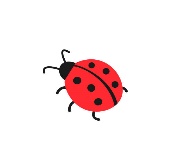 12:00-12:59: Lunch/Clean-up (RM)1:00-Departure: Bingo (NR/NC)Coffee/Lunch PrepRM – NachosTransport/Snack cart:NR/MLSCREENING: NC$$$PAYDAY        ALL STAFF ON BOARD!6:30-7:30: Arrival & Prep for Outing 8:00 SHARP – Depart for Payson. AZKickball TournamentIn Payson, AZLunch served at the park!!!Return: Chill until Departure Transport/ Snack Cart SW/MLMark – at West Village                                             SCREENING: NC7:00-7:50: Arrival & Relaxation (SW)8:00-8:50: Feelings Check (TW)9:00-9:50: Jeopardy (LN)9:00-11:50 OUTING Kickball (NC/ML)10:00-11:50: Resiliency (TW)11:00-11:50: Gym (NR) Bingo (ML)12:00-12:50 Lunch/Clean-up (LN)1:00-Depart: Socialization Games (NR/ML)Coffee/Lunch PrepLN – Sausage & Eggs Transport/ Snack Cart TW/LNSCREENING: NC10am Dance with Rocio7:00-7:50: Arrival & Relaxation8:00-8:50: Feelings Check (NC)9:00-11:50: EV Art (SW)9:00-9:50 Movia Trivia (NR)10:00-10:50: Wellness Activity (NC)11-11:50: Gym (NC) Games (ML)12:00-12:50: Lunch/Clean-up (NR)1:00-Departure: Games (NR)Coffee/Lunch PrepNR –Beef Enchiladas, BeansTransport/Snack Cart SW/NR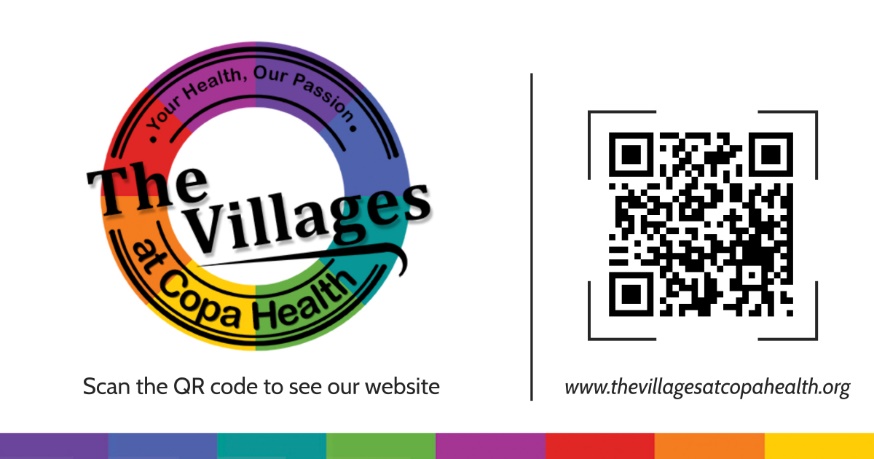 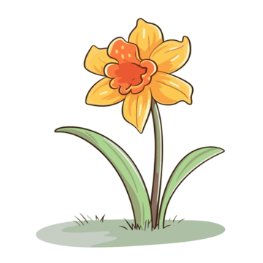 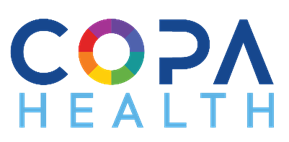 Contact Information3617 W Cambridge Ave Phoenix, AZ 85009West Village: (602)443-3555Program Director: Ryan PoulsonProgram Coordinator: Starr Williams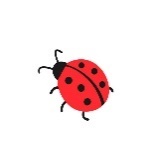 Send referrals to: referrals@copahealth.orgContact Information3617 W Cambridge Ave Phoenix, AZ 85009West Village: (602)443-3555Program Director: Ryan PoulsonProgram Coordinator: Starr WilliamsSend referrals to: referrals@copahealth.orgRemember to be healthy & eat a good breakfast before attending the Village. WE DO NOT PROVIDE BREAKFAST.Enjoy a cup of coffee with us in the mornings.LUNCH IS PROVIDED DAILY to attending members.Due to unforeseen circumstances the calendar may change. Thank you for understanding.  Happy Birthday…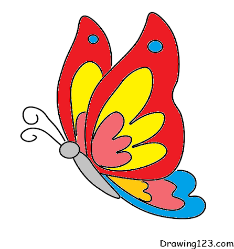 *Julissa G.  *Stephen S.  *Angel V.  *Joe W.   Happy Easter, Everyone! Remember to be healthy & eat a good breakfast before attending the Village. WE DO NOT PROVIDE BREAKFAST.Enjoy a cup of coffee with us in the mornings.LUNCH IS PROVIDED DAILY to attending members.Due to unforeseen circumstances the calendar may change. Thank you for understanding.  Happy Birthday…*Julissa G.  *Stephen S.  *Angel V.  *Joe W.   Happy Easter, Everyone! Remember to be healthy & eat a good breakfast before attending the Village. WE DO NOT PROVIDE BREAKFAST.Enjoy a cup of coffee with us in the mornings.LUNCH IS PROVIDED DAILY to attending members.Due to unforeseen circumstances the calendar may change. Thank you for understanding.  Happy Birthday…*Julissa G.  *Stephen S.  *Angel V.  *Joe W.   Happy Easter, Everyone! 